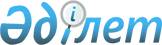 "Б" корпусының мемлекеттік әкімшілік қызметшілерін аттестаттауының кейбір мәселелері туралы" Қазақстан Республикасы Мемлекеттік қызмет істері және сыбайлас жемқорлыққа қарсы іс-қимыл агенттігі төрағасының 2016 жылғы 31 желтоқсандағы № 112 бұйрығына өзгерістер енгізу туралы
					
			Күшін жойған
			
			
		
					Қазақстан Республикасы Мемлекеттік қызмет істері және сыбайлас жемқорлыққа қарсы іс-қимыл агенттігі Төрағасының 2017 жылғы 30 қаңтардағы № 22 бұйрығы. Қазақстан Республикасының Әділет министрлігінде 2017 жылғы 31 қаңтарда № 14753 болып тіркелді. Күші жойылды - Қазақстан Республикасының Мемлекеттік қызмет істері және сыбайлас жемқорлыққа қарсы іс-қимыл агенттігі төрағасының 2019 жылғы 28 мамырдағы № 113 бұйрығымен
      Ескерту. Күші жойылды – ҚР Мемлекеттік қызмет істері және сыбайлас жемқорлыққа қарсы іс-қимыл агенттігі төрағасының 28.05.2019 № 113 (алғашқы ресми жарияланған күнінен бастап қолданысқа енгізіледі) бұйрығымен.
      БҰЙЫРАМЫН:      
      1. "Б" корпусының мемлекеттік әкімшілік қызметшілерін аттестаттауының кейбір мәселелері туралы" Қазақстан Республикасы Мемлекеттік қызмет істері және сыбайлас жемқорлыққа қарсы іс-қимыл агенттігі төрағасының 2016 жылғы 31 желтоқсандағы № 112 бұйрығына (Нормативтік құқықтық актілерді мемлекеттік тіркеу тізілімінде № 14636 болып тіркелген, Қазақстан Республикасының Нормативтік құқықтық актілерінің эталондық бақылау банкінде 2016 жылғы 21 қаңтарда жарияланған) мынадай өзгерістер енгізілсін:
      көрсетiлген бұйрықпен бекiтiлген Аттестаттаудан өтуге жататын "Б" корпусының мемлекеттік әкімшілік қызметшілерінің жеке құзыреттерін бағалайтын тестілеуді ұйымдастыру қағидаларында (бұдан әрі – Қағида):
      16-тармақ мынадай редакцияда жазылсын:
      "16. Тестілеу аяқталғаннан кейін "Б" корпусының қызметшілеріне осы Қағидалардың 5-қосымшасына сәйкес нысанда аттестаттау өткізу кезеңінде жарамды тестілеу әкімшісінің және оператордың қолы қойылған жеке құзыреттерді бағалайтын тест нәтижелері бойынша қорытындылар беріледі.
      "Б" корпусы қызметшілерінің жеке құзыреттерін бағалайтын тест нәтижелері бойынша қорытындылар мемлекеттік органдардың бірыңғай электрондық құжат айналымы жүйесі немесе "е-қызмет" ықпалдастырылған ақпараттық жүйесі арқылы мемлекеттік органдарға электрондық түрде жолданады.";
      Қағидалардың 1, 2, 3, 4 және 5-қосымшалары осы бұйрықтың 1, 2, 3, 4 және 5-қосымшаларына сәйкес редакцияда жазылсын;
      көрсетiлген бұйрықпен бекiтiлген Аттестаттаудан өтуге жататын "Б" корпусының мемлекеттік әкімшілік қызметшілерімен әңгімелесуді өткізу нұсқаулығында (бұдан әрі – Нұсқаулық):
      мәтіндегі барлық "жеке құзыреттерді бағалау бойынша" деген сөздер тиісінше "жеке құзыреттерді бағалайтын тест нәтижелері бойынша" сөздермен ауыстырылсын;
      9-тармақтың екінші бөлігі алынып тасталсын;
      13-тармақтың төртінші бөлігі мынадай редакцияда жазылсын:
      "Б" корпусының қызметшісін бағалаудың нәтижелері нысаны осы Нұсқаулықтың 2-қосымшасына сәйкес анықталған аттестаттау парағының (бұдан әрі – аттестаттау парағы) "Әңгімелесуді бағалау" бөліміне енгізіледі.";
      Нұсқаулықтың 2-қосымшасы осы бұйрықтың 6-қосымшасына сәйкес редакцияда жазылсын.
      2. Қазақстан Республикасы Мемлекеттік қызмет істері және сыбайлас жемқорлыққа қарсы іс-қимыл агенттігінің Мемлекеттік қызмет департаменті (бұдан әрі – Агенттік) заңмен белгіленген тәртіпте:
      1) осы бұйрықтың Қазақстан Республикасы Әділет министрлігінде мемлекеттік тіркелуін;
      2) осы бұйрықтың мемлекеттік тіркелгеннен күнінен бастап күнтізбелік он күн ішінде Қазақстан Республикасының Нормативтік құқықтық актілерінің эталондық бақылау банкінде орналастыру үшін "Қазақстан Республикасы Әділет министрлігінің Республикалық құқықтық ақпарат орталығының" шаруашылық жүргізу құқығындағы Республикалық мемлекеттік кәсіпорнына жіберуді;
      3) осы бұйрықтың Агенттіктің ресми интернет-ресурсында орналастырылуын қамтамасыз етсін.
      3. Осы бұйрықтың орындалуын бақылау Агенттік төрағасының мемлекеттік қызмет мәселелеріне жетекшілік ететін орынбасарына жүктелсін.
      4. Осы бұйрық алғашқы ресми жарияланған күнінен бастап қолданысқа енгізіледі.
      Бекітемін
      Аттестаттау
      комиссиясының төрағасы
      ____________
      " " _________ 20__ жыл
      _______________________________________
      (мемлекеттік органның атауы)
      _______________________________________
      (аттестаттау комиссиясының деңгейі) Аттестаттаудан өтуге жататын "Б" корпусының мемлекеттік әкімшілік қызметшілерінің жеке құзыреттерін бағалайтын тестілеу бағдарламалары Аттестаттаудан өтуге жататын "Б" корпусының мемлекеттік әкімшілік қызметшілерінің
 жеке құзыреттерін бағалайтын тестілеуді ұйымдастыру қағидаларын бұзу туралы акт
      201_ ж. "___" _____________ сағат ______ мин.
      Тестілеу әкімшісі _____________________________________________________
                                                 (тегі, аты, әкесінің аты (ол болған жағдайда))
      Тестілеу операторы ___________________________________________________
                                                (тегі, аты, әкесінің аты (ол болған жағдайда))
      "Б" корпусы қызметшісінің 
      ____________________________________________ ЖСН ___________________
         (тегі, аты, әкесінің аты (ол болған жағдайда)
      Аттестаттаудан өтуге жататын "Б" корпусының мемлекеттік әкімшілік қызметшілерінің
      жеке құзыреттерін бағалайтын тестілеуді ұйымдастыру қағидаларын 12-тармағын бұзу
      фактісі анықталды:
      ____________________________________________________________________
      ___________________________________________________________________
                                            (Ереже бұзудың қысқаша сипаты)
      Тестілеу әкімшісінің қолы: __________________________________________
      Тестілеу операторының қолы:________________________________________
      Актімен таныстым: ________________________________________________
      (жоғарыда аталған бұзушылыққа жол берген "Б" корпусы қызметшісінің
      қолы, тегі, аты, әкесінің аты (болған жағдайда)). Жоғарыда аталған
      бұзушылыққа жол берген "Б" корпусы қызметшісінің осы актіге қол
      қоюдан бас тартқан жағдайда – тиісті жазба)
      _____________________________________________________________________
      (жоғарыда аталған Ереже бұзушылыққа жол берген "Б" корпусы қызметшісінің 
      осы актіге қол қоюдан бас тартқанын растайтын басқа адамның қолы,
      тегі, аты, әкесінің аты (болған жағдайда), ЖСН) Тестілеу рәсімін тоқтату туралы акт
      Күні ___________ж.
      Біз, төменде қол қойғандар, тестілеу рәсімін тоқтату туралы осы актті 
      20__ жылғы "___" __________ ___ сағ. ___мин.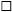  байланыс ақауының


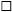  компьютерлік техника ақауының


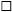  тоқ қуаты ақауының


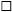  өзге себептің салдарынан жасадық.


      Тестілеуді тоқтату себебі бойынша қосымша ақпарат:
      ____________________________________________________________________
      ____________________________________________________________________
      Тестілеу келесі "Б" корпусының қызметшілеріне қатысты тоқтатылды:
      Тестілеу әкімшісінің тегі, аты, 
      әкесінің аты (бар болған жағдайда) мен қолы: _____________________________
      Тестілеу операторының тегі, аты, 
      әкесінің аты (ол болған жағдайда) мен қолы: ______________________________ Жеке құзыреттерді бағалайтын тест нәтижелері бойынша қорытынды Жеке құзыреттер бейіні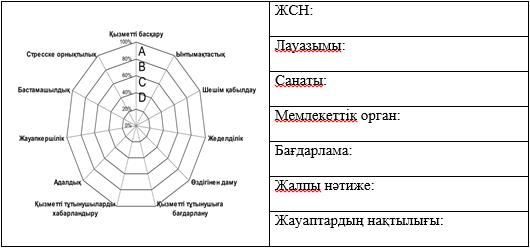  Құзыреттер көрінісінің деңгейлері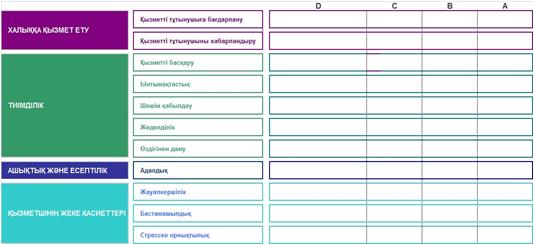 
      Құзыреттер көрінісінің деңгейі: "А" – өте жақсы, "В" – тиімді, "С" – қанағаттанарлық, "D" – ең төмен.
      Тестілеу әкімшісінің қолы: ________________________________
      Тестілеу операторының қолы: ______________________________
      М.О. 20 __ ж. "____"_______________ Аттестаттау парағы
      "Б" корпусы қызметшісінің тегі, аты, әкесінің аты (бар болған жағдайда)
      _________________________________________________________________
      Лауазым _________________________________________________________
      I. Жеке құзыреттерді бағалайтын тест нәтижелері: ______________________
                                                                                             (құзыреттер көрінісінің деңгейі)
      II. Әңгімелесуді бағалау
      Ескертпе*:
      1 балл – аттестатталушы жауап беруге қиналады, тәжірибеден нақты мысалды келтіре алмайды, сұрақты ашпайды немесе жауап беруден кетуге тырысады, өзінің міндеттер шеңберін қалыптастыруды қиналады, мемлекеттік органның қызметі туралы шамалы біледі;
      2 балл – аттестатталушы сенімсіз жауап береді, абстрактілі мысалдарды келтіреді, жалпы сөздермен сөйлейді, өзінің функционалдық міндеттері мен мемлекеттік органның қызметі туралы жалпы біледі;
      3 балл – аттестатталушы сұрақты біртіндеп ашады, барабар мысалдарды келтіреді, сауатты ойлайды, өзінің функционалдық міндеттерін жақсы білетінін көрсетеді және мемлекеттік органның қызметін жеткілікті түрде біледі;
      4 балл – аттестатталушы сенімді және нақты жауап береді, тәжірибеден анық мысалдарды келтіреді, өзіне сын көзбен қарайды, қойылған сұрақтың тақырыбын толық меңгерген, сұрақтың түсінуін және жоғары интеллектуалдық әлеуетін, өзінің функционалдық міндеттерін өте жақсы білетінін көрсетеді және мемлекеттік органның қызметін біледі.
      III. Ұсынылатын шешім
      __________________________________________________________
                      Аттестаттау комиссиясы төрағасының/мүшесінің тегі, аты, 
                                           әкесінің аты (бар болған жағдайда) 
      Қолы _______________                                                        Күні __________________
					© 2012. Қазақстан Республикасы Әділет министрлігінің «Қазақстан Республикасының Заңнама және құқықтық ақпарат институты» ШЖҚ РМК
				
      Қазақстан Республикасы
Мемлекеттік қызмет істері және
сыбайлас жемқорлыққа қарсы
іс-қимыл агенттігінің төрағасы

Қ. Қожамжаров
Қазақстан Республикасы
Мемлекеттік қызмет істері
және сыбайлас
жемқорлыққа қарсы
іс-қимыл агенттігі
төрағасының
2017 жылғы 30 қаңтардағы
№ 22 бұйрығына
1-қосымшаАттестаттаудан өтуге
жататын "Б" корпусының
мемлекеттік әкімшілік
қызметшілерінің жеке
құзыреттерін бағалайтын
тестілеуді ұйымдастыру
қағидаларына
1-қосымшаНысан
№ р/с
Аттестатталатын қызметшінің тегі, аты, әкесінің аты

(бар болған жағдайда)
Аттестатталатын қызметшінің лауазымы
Санаты
Құрылымдық бөлімше
Тестілеуден өту күніҚазақстан Республикасы
Мемлекеттік қызмет істері
және сыбайлас
жемқорлыққа қарсы
іс-қимыл агенттігі
төрағасының
2017 жылғы 30 қаңтардағы
№ 22 бұйрығына
2-қосымшаАттестаттаудан өтуге
жататын "Б" корпусының
мемлекеттік әкімшілік
қызметшілерінің жеке
құзыреттерін бағалайтын
тестілеуді ұйымдастыру
қағидаларына
2-қосымшаНысан
№ р/с
Тестілеу бағдарламалары, қатерлі аймақ және тесттерді орындау уақыты
Мемлекеттік әкімшілік лауазымдар
Санаты
1
Бірінші бағдарлама бойынша тестілеу қызметті басқару, ынтымақтастық, шешім қабылдау, жеделділік, өздігінен даму, қызметті тұтынушыға бағдарлану, қызметті тұтынушыны хабарландыру, адалдық, жауапкершілік, бастамашылдық, стресске орнықтылық құзыреттері көріністерінің деңгейін бағалау бойынша тесттерді қамтиды.

Сұрақтардың жалпы саны – 220 (екі жүз жиырма).

Құзыреттер көрінісінің деңгейі:

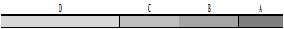 

өте жақсы – "А";

тиімді – "В";

қанағаттанарлық – "С";

ең төмен – "D".

Тестілеу рәсімінің ұзақтығы – 120 минуттан көп емес.


Орталық атқарушы орган комитеті төрағасының орынбасары
С-1
1
Бірінші бағдарлама бойынша тестілеу қызметті басқару, ынтымақтастық, шешім қабылдау, жеделділік, өздігінен даму, қызметті тұтынушыға бағдарлану, қызметті тұтынушыны хабарландыру, адалдық, жауапкершілік, бастамашылдық, стресске орнықтылық құзыреттері көріністерінің деңгейін бағалау бойынша тесттерді қамтиды.

Сұрақтардың жалпы саны – 220 (екі жүз жиырма).

Құзыреттер көрінісінің деңгейі:



өте жақсы – "А";

тиімді – "В";

қанағаттанарлық – "С";

ең төмен – "D".

Тестілеу рәсімінің ұзақтығы – 120 минуттан көп емес.


Департамент директоры
С-1
1
Бірінші бағдарлама бойынша тестілеу қызметті басқару, ынтымақтастық, шешім қабылдау, жеделділік, өздігінен даму, қызметті тұтынушыға бағдарлану, қызметті тұтынушыны хабарландыру, адалдық, жауапкершілік, бастамашылдық, стресске орнықтылық құзыреттері көріністерінің деңгейін бағалау бойынша тесттерді қамтиды.

Сұрақтардың жалпы саны – 220 (екі жүз жиырма).

Құзыреттер көрінісінің деңгейі:



өте жақсы – "А";

тиімді – "В";

қанағаттанарлық – "С";

ең төмен – "D".

Тестілеу рәсімінің ұзақтығы – 120 минуттан көп емес.


Қазақстан Республикасы Сыртқы істер министрлігінің Ерекше тапсырмалар жөніндегі елшісі
С-1
1
Бірінші бағдарлама бойынша тестілеу қызметті басқару, ынтымақтастық, шешім қабылдау, жеделділік, өздігінен даму, қызметті тұтынушыға бағдарлану, қызметті тұтынушыны хабарландыру, адалдық, жауапкершілік, бастамашылдық, стресске орнықтылық құзыреттері көріністерінің деңгейін бағалау бойынша тесттерді қамтиды.

Сұрақтардың жалпы саны – 220 (екі жүз жиырма).

Құзыреттер көрінісінің деңгейі:



өте жақсы – "А";

тиімді – "В";

қанағаттанарлық – "С";

ең төмен – "D".

Тестілеу рәсімінің ұзақтығы – 120 минуттан көп емес.


Сенімді уәкіл
С-1
1
Бірінші бағдарлама бойынша тестілеу қызметті басқару, ынтымақтастық, шешім қабылдау, жеделділік, өздігінен даму, қызметті тұтынушыға бағдарлану, қызметті тұтынушыны хабарландыру, адалдық, жауапкершілік, бастамашылдық, стресске орнықтылық құзыреттері көріністерінің деңгейін бағалау бойынша тесттерді қамтиды.

Сұрақтардың жалпы саны – 220 (екі жүз жиырма).

Құзыреттер көрінісінің деңгейі:



өте жақсы – "А";

тиімді – "В";

қанағаттанарлық – "С";

ең төмен – "D".

Тестілеу рәсімінің ұзақтығы – 120 минуттан көп емес.


Халықаралық ұйым жанындағы тұрақты өкілдің орынбасары
С-1
1
Бірінші бағдарлама бойынша тестілеу қызметті басқару, ынтымақтастық, шешім қабылдау, жеделділік, өздігінен даму, қызметті тұтынушыға бағдарлану, қызметті тұтынушыны хабарландыру, адалдық, жауапкершілік, бастамашылдық, стресске орнықтылық құзыреттері көріністерінің деңгейін бағалау бойынша тесттерді қамтиды.

Сұрақтардың жалпы саны – 220 (екі жүз жиырма).

Құзыреттер көрінісінің деңгейі:



өте жақсы – "А";

тиімді – "В";

қанағаттанарлық – "С";

ең төмен – "D".

Тестілеу рәсімінің ұзақтығы – 120 минуттан көп емес.


Бас консул
С-1
1
Бірінші бағдарлама бойынша тестілеу қызметті басқару, ынтымақтастық, шешім қабылдау, жеделділік, өздігінен даму, қызметті тұтынушыға бағдарлану, қызметті тұтынушыны хабарландыру, адалдық, жауапкершілік, бастамашылдық, стресске орнықтылық құзыреттері көріністерінің деңгейін бағалау бойынша тесттерді қамтиды.

Сұрақтардың жалпы саны – 220 (екі жүз жиырма).

Құзыреттер көрінісінің деңгейі:



өте жақсы – "А";

тиімді – "В";

қанағаттанарлық – "С";

ең төмен – "D".

Тестілеу рәсімінің ұзақтығы – 120 минуттан көп емес.


Шетелдегі мекеменің кеңесшісі – уәкілі
С-1
1
Бірінші бағдарлама бойынша тестілеу қызметті басқару, ынтымақтастық, шешім қабылдау, жеделділік, өздігінен даму, қызметті тұтынушыға бағдарлану, қызметті тұтынушыны хабарландыру, адалдық, жауапкершілік, бастамашылдық, стресске орнықтылық құзыреттері көріністерінің деңгейін бағалау бойынша тесттерді қамтиды.

Сұрақтардың жалпы саны – 220 (екі жүз жиырма).

Құзыреттер көрінісінің деңгейі:



өте жақсы – "А";

тиімді – "В";

қанағаттанарлық – "С";

ең төмен – "D".

Тестілеу рәсімінің ұзақтығы – 120 минуттан көп емес.


Басшы, Қазақстан Республикасының Мемлекеттік қызмет істері және сыбайлас жемқорлыққа қарсы іс-қимыл агенттігі аумақтық органының басшысын қоспағанда
С-О-1
1
Бірінші бағдарлама бойынша тестілеу қызметті басқару, ынтымақтастық, шешім қабылдау, жеделділік, өздігінен даму, қызметті тұтынушыға бағдарлану, қызметті тұтынушыны хабарландыру, адалдық, жауапкершілік, бастамашылдық, стресске орнықтылық құзыреттері көріністерінің деңгейін бағалау бойынша тесттерді қамтиды.

Сұрақтардың жалпы саны – 220 (екі жүз жиырма).

Құзыреттер көрінісінің деңгейі:



өте жақсы – "А";

тиімді – "В";

қанағаттанарлық – "С";

ең төмен – "D".

Тестілеу рәсімінің ұзақтығы – 120 минуттан көп емес.


Мәслихат аппаратының басшысы
D-1
1
Бірінші бағдарлама бойынша тестілеу қызметті басқару, ынтымақтастық, шешім қабылдау, жеделділік, өздігінен даму, қызметті тұтынушыға бағдарлану, қызметті тұтынушыны хабарландыру, адалдық, жауапкершілік, бастамашылдық, стресске орнықтылық құзыреттері көріністерінің деңгейін бағалау бойынша тесттерді қамтиды.

Сұрақтардың жалпы саны – 220 (екі жүз жиырма).

Құзыреттер көрінісінің деңгейі:



өте жақсы – "А";

тиімді – "В";

қанағаттанарлық – "С";

ең төмен – "D".

Тестілеу рәсімінің ұзақтығы – 120 минуттан көп емес.


Әкім аппараты басшысының орынбасары
D-2
1
Бірінші бағдарлама бойынша тестілеу қызметті басқару, ынтымақтастық, шешім қабылдау, жеделділік, өздігінен даму, қызметті тұтынушыға бағдарлану, қызметті тұтынушыны хабарландыру, адалдық, жауапкершілік, бастамашылдық, стресске орнықтылық құзыреттері көріністерінің деңгейін бағалау бойынша тесттерді қамтиды.

Сұрақтардың жалпы саны – 220 (екі жүз жиырма).

Құзыреттер көрінісінің деңгейі:



өте жақсы – "А";

тиімді – "В";

қанағаттанарлық – "С";

ең төмен – "D".

Тестілеу рәсімінің ұзақтығы – 120 минуттан көп емес.


Басшы
D-О-1
1
Бірінші бағдарлама бойынша тестілеу қызметті басқару, ынтымақтастық, шешім қабылдау, жеделділік, өздігінен даму, қызметті тұтынушыға бағдарлану, қызметті тұтынушыны хабарландыру, адалдық, жауапкершілік, бастамашылдық, стресске орнықтылық құзыреттері көріністерінің деңгейін бағалау бойынша тесттерді қамтиды.

Сұрақтардың жалпы саны – 220 (екі жүз жиырма).

Құзыреттер көрінісінің деңгейі:



өте жақсы – "А";

тиімді – "В";

қанағаттанарлық – "С";

ең төмен – "D".

Тестілеу рәсімінің ұзақтығы – 120 минуттан көп емес.


Аудандар, қаладағы аудандар және облыстық маңызы бар қалалар әкімдерінің орынбасарлары
Е-1
2
Екінші бағдарлама бойынша тестілеу қызметті басқару, ынтымақтастық, шешім қабылдау, жеделділік, өздігінен даму, қызметті тұтынушыға бағдарлану, қызметті тұтынушыны хабарландыру, адалдық, жауапкершілік, бастамашылдық, стресске орнықтылық құзыреттері көріністерінің деңгейін бағалау бойынша тесттерді қамтиды.

Сұрақтардың жалпы саны – 220 (екі жүз жиырма).

Құзыреттер көрінісінің деңгейі:

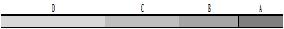 

өте жақсы – "А";

тиімді – "В";

қанағаттанарлық – "С";

ең төмен – "D".

Тестілеу рәсімінің ұзақтығы – 120 минуттан көп емес.


Қазақстан Республикасы Жоғары Сот Кеңесі аппаратының құрылымдық бөлімшесінің басшысы
В-1
2
Екінші бағдарлама бойынша тестілеу қызметті басқару, ынтымақтастық, шешім қабылдау, жеделділік, өздігінен даму, қызметті тұтынушыға бағдарлану, қызметті тұтынушыны хабарландыру, адалдық, жауапкершілік, бастамашылдық, стресске орнықтылық құзыреттері көріністерінің деңгейін бағалау бойынша тесттерді қамтиды.

Сұрақтардың жалпы саны – 220 (екі жүз жиырма).

Құзыреттер көрінісінің деңгейі:



өте жақсы – "А";

тиімді – "В";

қанағаттанарлық – "С";

ең төмен – "D".

Тестілеу рәсімінің ұзақтығы – 120 минуттан көп емес.


Құрылымдық бөлімше басшысының орынбасары
В-1
2
Екінші бағдарлама бойынша тестілеу қызметті басқару, ынтымақтастық, шешім қабылдау, жеделділік, өздігінен даму, қызметті тұтынушыға бағдарлану, қызметті тұтынушыны хабарландыру, адалдық, жауапкершілік, бастамашылдық, стресске орнықтылық құзыреттері көріністерінің деңгейін бағалау бойынша тесттерді қамтиды.

Сұрақтардың жалпы саны – 220 (екі жүз жиырма).

Құзыреттер көрінісінің деңгейі:



өте жақсы – "А";

тиімді – "В";

қанағаттанарлық – "С";

ең төмен – "D".

Тестілеу рәсімінің ұзақтығы – 120 минуттан көп емес.


Қазақстан Республикасының Мемлекеттік қызмет істері және сыбайлас жемқорлыққа қарсы іс-қимыл агенттігі мен оның ведомствосы департаменті директорының орынбасары
В-1
2
Екінші бағдарлама бойынша тестілеу қызметті басқару, ынтымақтастық, шешім қабылдау, жеделділік, өздігінен даму, қызметті тұтынушыға бағдарлану, қызметті тұтынушыны хабарландыру, адалдық, жауапкершілік, бастамашылдық, стресске орнықтылық құзыреттері көріністерінің деңгейін бағалау бойынша тесттерді қамтиды.

Сұрақтардың жалпы саны – 220 (екі жүз жиырма).

Құзыреттер көрінісінің деңгейі:



өте жақсы – "А";

тиімді – "В";

қанағаттанарлық – "С";

ең төмен – "D".

Тестілеу рәсімінің ұзақтығы – 120 минуттан көп емес.


Қазақстан Республикасының Мемлекеттік қызмет істері және сыбайлас жемқорлыққа қарсы іс-қимыл агенттігі мен оның ведомствосы басқармасының (қызметтің) басшысы
В-2
2
Екінші бағдарлама бойынша тестілеу қызметті басқару, ынтымақтастық, шешім қабылдау, жеделділік, өздігінен даму, қызметті тұтынушыға бағдарлану, қызметті тұтынушыны хабарландыру, адалдық, жауапкершілік, бастамашылдық, стресске орнықтылық құзыреттері көріністерінің деңгейін бағалау бойынша тесттерді қамтиды.

Сұрақтардың жалпы саны – 220 (екі жүз жиырма).

Құзыреттер көрінісінің деңгейі:



өте жақсы – "А";

тиімді – "В";

қанағаттанарлық – "С";

ең төмен – "D".

Тестілеу рәсімінің ұзақтығы – 120 минуттан көп емес.


Сектор меңгерушісі
В-3
2
Екінші бағдарлама бойынша тестілеу қызметті басқару, ынтымақтастық, шешім қабылдау, жеделділік, өздігінен даму, қызметті тұтынушыға бағдарлану, қызметті тұтынушыны хабарландыру, адалдық, жауапкершілік, бастамашылдық, стресске орнықтылық құзыреттері көріністерінің деңгейін бағалау бойынша тесттерді қамтиды.

Сұрақтардың жалпы саны – 220 (екі жүз жиырма).

Құзыреттер көрінісінің деңгейі:



өте жақсы – "А";

тиімді – "В";

қанағаттанарлық – "С";

ең төмен – "D".

Тестілеу рәсімінің ұзақтығы – 120 минуттан көп емес.


Департамент директорының орынбасары
С-2
2
Екінші бағдарлама бойынша тестілеу қызметті басқару, ынтымақтастық, шешім қабылдау, жеделділік, өздігінен даму, қызметті тұтынушыға бағдарлану, қызметті тұтынушыны хабарландыру, адалдық, жауапкершілік, бастамашылдық, стресске орнықтылық құзыреттері көріністерінің деңгейін бағалау бойынша тесттерді қамтиды.

Сұрақтардың жалпы саны – 220 (екі жүз жиырма).

Құзыреттер көрінісінің деңгейі:



өте жақсы – "А";

тиімді – "В";

қанағаттанарлық – "С";

ең төмен – "D".

Тестілеу рәсімінің ұзақтығы – 120 минуттан көп емес.


Консул – консулдықтың басшысы
С-3
2
Екінші бағдарлама бойынша тестілеу қызметті басқару, ынтымақтастық, шешім қабылдау, жеделділік, өздігінен даму, қызметті тұтынушыға бағдарлану, қызметті тұтынушыны хабарландыру, адалдық, жауапкершілік, бастамашылдық, стресске орнықтылық құзыреттері көріністерінің деңгейін бағалау бойынша тесттерді қамтиды.

Сұрақтардың жалпы саны – 220 (екі жүз жиырма).

Құзыреттер көрінісінің деңгейі:



өте жақсы – "А";

тиімді – "В";

қанағаттанарлық – "С";

ең төмен – "D".

Тестілеу рәсімінің ұзақтығы – 120 минуттан көп емес.


Басқарма басшысы
С-3
2
Екінші бағдарлама бойынша тестілеу қызметті басқару, ынтымақтастық, шешім қабылдау, жеделділік, өздігінен даму, қызметті тұтынушыға бағдарлану, қызметті тұтынушыны хабарландыру, адалдық, жауапкершілік, бастамашылдық, стресске орнықтылық құзыреттері көріністерінің деңгейін бағалау бойынша тесттерді қамтиды.

Сұрақтардың жалпы саны – 220 (екі жүз жиырма).

Құзыреттер көрінісінің деңгейі:



өте жақсы – "А";

тиімді – "В";

қанағаттанарлық – "С";

ең төмен – "D".

Тестілеу рәсімінің ұзақтығы – 120 минуттан көп емес.


Басқарма басшысының орынбасары
С-3
2
Екінші бағдарлама бойынша тестілеу қызметті басқару, ынтымақтастық, шешім қабылдау, жеделділік, өздігінен даму, қызметті тұтынушыға бағдарлану, қызметті тұтынушыны хабарландыру, адалдық, жауапкершілік, бастамашылдық, стресске орнықтылық құзыреттері көріністерінің деңгейін бағалау бойынша тесттерді қамтиды.

Сұрақтардың жалпы саны – 220 (екі жүз жиырма).

Құзыреттер көрінісінің деңгейі:



өте жақсы – "А";

тиімді – "В";

қанағаттанарлық – "С";

ең төмен – "D".

Тестілеу рәсімінің ұзақтығы – 120 минуттан көп емес.


Басшының орынбасары
С-О-2
2
Екінші бағдарлама бойынша тестілеу қызметті басқару, ынтымақтастық, шешім қабылдау, жеделділік, өздігінен даму, қызметті тұтынушыға бағдарлану, қызметті тұтынушыны хабарландыру, адалдық, жауапкершілік, бастамашылдық, стресске орнықтылық құзыреттері көріністерінің деңгейін бағалау бойынша тесттерді қамтиды.

Сұрақтардың жалпы саны – 220 (екі жүз жиырма).

Құзыреттер көрінісінің деңгейі:



өте жақсы – "А";

тиімді – "В";

қанағаттанарлық – "С";

ең төмен – "D".

Тестілеу рәсімінің ұзақтығы – 120 минуттан көп емес.


Облыстық және оған теңестірілген соттың кеңсе меңгерушісі
С-О-2
2
Екінші бағдарлама бойынша тестілеу қызметті басқару, ынтымақтастық, шешім қабылдау, жеделділік, өздігінен даму, қызметті тұтынушыға бағдарлану, қызметті тұтынушыны хабарландыру, адалдық, жауапкершілік, бастамашылдық, стресске орнықтылық құзыреттері көріністерінің деңгейін бағалау бойынша тесттерді қамтиды.

Сұрақтардың жалпы саны – 220 (екі жүз жиырма).

Құзыреттер көрінісінің деңгейі:



өте жақсы – "А";

тиімді – "В";

қанағаттанарлық – "С";

ең төмен – "D".

Тестілеу рәсімінің ұзақтығы – 120 минуттан көп емес.


Қазақстан Республикасының Мемлекеттік қызмет істері және сыбайлас жемқорлыққа қарсы іс-қимыл агенттігі Әдеп жөніндегі кеңесі хатшылығының меңгерушісі
С-О-2
2
Екінші бағдарлама бойынша тестілеу қызметті басқару, ынтымақтастық, шешім қабылдау, жеделділік, өздігінен даму, қызметті тұтынушыға бағдарлану, қызметті тұтынушыны хабарландыру, адалдық, жауапкершілік, бастамашылдық, стресске орнықтылық құзыреттері көріністерінің деңгейін бағалау бойынша тесттерді қамтиды.

Сұрақтардың жалпы саны – 220 (екі жүз жиырма).

Құзыреттер көрінісінің деңгейі:



өте жақсы – "А";

тиімді – "В";

қанағаттанарлық – "С";

ең төмен – "D".

Тестілеу рәсімінің ұзақтығы – 120 минуттан көп емес.


Басқарма басшысы
С-О-3
2
Екінші бағдарлама бойынша тестілеу қызметті басқару, ынтымақтастық, шешім қабылдау, жеделділік, өздігінен даму, қызметті тұтынушыға бағдарлану, қызметті тұтынушыны хабарландыру, адалдық, жауапкершілік, бастамашылдық, стресске орнықтылық құзыреттері көріністерінің деңгейін бағалау бойынша тесттерді қамтиды.

Сұрақтардың жалпы саны – 220 (екі жүз жиырма).

Құзыреттер көрінісінің деңгейі:



өте жақсы – "А";

тиімді – "В";

қанағаттанарлық – "С";

ең төмен – "D".

Тестілеу рәсімінің ұзақтығы – 120 минуттан көп емес.


Қазақстан Республикасы Мемлекеттік қызмет істері және сыбайлас жемқорлыққа қарсы іс-қимыл агенттігі мен оның ведомствосының аумақтық органы басқармасының басшысы
С-О-3
2
Екінші бағдарлама бойынша тестілеу қызметті басқару, ынтымақтастық, шешім қабылдау, жеделділік, өздігінен даму, қызметті тұтынушыға бағдарлану, қызметті тұтынушыны хабарландыру, адалдық, жауапкершілік, бастамашылдық, стресске орнықтылық құзыреттері көріністерінің деңгейін бағалау бойынша тесттерді қамтиды.

Сұрақтардың жалпы саны – 220 (екі жүз жиырма).

Құзыреттер көрінісінің деңгейі:



өте жақсы – "А";

тиімді – "В";

қанағаттанарлық – "С";

ең төмен – "D".

Тестілеу рәсімінің ұзақтығы – 120 минуттан көп емес.


Аумақтық бөлімнің басшысы – аға сот орындаушысы
С-О-3
2
Екінші бағдарлама бойынша тестілеу қызметті басқару, ынтымақтастық, шешім қабылдау, жеделділік, өздігінен даму, қызметті тұтынушыға бағдарлану, қызметті тұтынушыны хабарландыру, адалдық, жауапкершілік, бастамашылдық, стресске орнықтылық құзыреттері көріністерінің деңгейін бағалау бойынша тесттерді қамтиды.

Сұрақтардың жалпы саны – 220 (екі жүз жиырма).

Құзыреттер көрінісінің деңгейі:



өте жақсы – "А";

тиімді – "В";

қанағаттанарлық – "С";

ең төмен – "D".

Тестілеу рәсімінің ұзақтығы – 120 минуттан көп емес.


Бөлім басшысы
С-О-4
2
Екінші бағдарлама бойынша тестілеу қызметті басқару, ынтымақтастық, шешім қабылдау, жеделділік, өздігінен даму, қызметті тұтынушыға бағдарлану, қызметті тұтынушыны хабарландыру, адалдық, жауапкершілік, бастамашылдық, стресске орнықтылық құзыреттері көріністерінің деңгейін бағалау бойынша тесттерді қамтиды.

Сұрақтардың жалпы саны – 220 (екі жүз жиырма).

Құзыреттер көрінісінің деңгейі:



өте жақсы – "А";

тиімді – "В";

қанағаттанарлық – "С";

ең төмен – "D".

Тестілеу рәсімінің ұзақтығы – 120 минуттан көп емес.


Аудандық аумақтық басқарманың басшысы
C-R-1
2
Екінші бағдарлама бойынша тестілеу қызметті басқару, ынтымақтастық, шешім қабылдау, жеделділік, өздігінен даму, қызметті тұтынушыға бағдарлану, қызметті тұтынушыны хабарландыру, адалдық, жауапкершілік, бастамашылдық, стресске орнықтылық құзыреттері көріністерінің деңгейін бағалау бойынша тесттерді қамтиды.

Сұрақтардың жалпы саны – 220 (екі жүз жиырма).

Құзыреттер көрінісінің деңгейі:



өте жақсы – "А";

тиімді – "В";

қанағаттанарлық – "С";

ең төмен – "D".

Тестілеу рәсімінің ұзақтығы – 120 минуттан көп емес.


Аудандық және оған теңестірілген сот кеңсесінің меңгерушісі
C-R-1
2
Екінші бағдарлама бойынша тестілеу қызметті басқару, ынтымақтастық, шешім қабылдау, жеделділік, өздігінен даму, қызметті тұтынушыға бағдарлану, қызметті тұтынушыны хабарландыру, адалдық, жауапкершілік, бастамашылдық, стресске орнықтылық құзыреттері көріністерінің деңгейін бағалау бойынша тесттерді қамтиды.

Сұрақтардың жалпы саны – 220 (екі жүз жиырма).

Құзыреттер көрінісінің деңгейі:



өте жақсы – "А";

тиімді – "В";

қанағаттанарлық – "С";

ең төмен – "D".

Тестілеу рәсімінің ұзақтығы – 120 минуттан көп емес.


Аудандық аумақтық басқарма басшысының орынбасары
C-R-2
2
Екінші бағдарлама бойынша тестілеу қызметті басқару, ынтымақтастық, шешім қабылдау, жеделділік, өздігінен даму, қызметті тұтынушыға бағдарлану, қызметті тұтынушыны хабарландыру, адалдық, жауапкершілік, бастамашылдық, стресске орнықтылық құзыреттері көріністерінің деңгейін бағалау бойынша тесттерді қамтиды.

Сұрақтардың жалпы саны – 220 (екі жүз жиырма).

Құзыреттер көрінісінің деңгейі:



өте жақсы – "А";

тиімді – "В";

қанағаттанарлық – "С";

ең төмен – "D".

Тестілеу рәсімінің ұзақтығы – 120 минуттан көп емес.


Аудандық аумақтық басқарманың бөлім басшысы
C-R-3
2
Екінші бағдарлама бойынша тестілеу қызметті басқару, ынтымақтастық, шешім қабылдау, жеделділік, өздігінен даму, қызметті тұтынушыға бағдарлану, қызметті тұтынушыны хабарландыру, адалдық, жауапкершілік, бастамашылдық, стресске орнықтылық құзыреттері көріністерінің деңгейін бағалау бойынша тесттерді қамтиды.

Сұрақтардың жалпы саны – 220 (екі жүз жиырма).

Құзыреттер көрінісінің деңгейі:



өте жақсы – "А";

тиімді – "В";

қанағаттанарлық – "С";

ең төмен – "D".

Тестілеу рәсімінің ұзақтығы – 120 минуттан көп емес.


Облыстардың, астананың, республикалық маңызы бар қаланың тексеру комиссиялары аппаратының басшысы
D-2
2
Екінші бағдарлама бойынша тестілеу қызметті басқару, ынтымақтастық, шешім қабылдау, жеделділік, өздігінен даму, қызметті тұтынушыға бағдарлану, қызметті тұтынушыны хабарландыру, адалдық, жауапкершілік, бастамашылдық, стресске орнықтылық құзыреттері көріністерінің деңгейін бағалау бойынша тесттерді қамтиды.

Сұрақтардың жалпы саны – 220 (екі жүз жиырма).

Құзыреттер көрінісінің деңгейі:



өте жақсы – "А";

тиімді – "В";

қанағаттанарлық – "С";

ең төмен – "D".

Тестілеу рәсімінің ұзақтығы – 120 минуттан көп емес.


Мәслихат аппараты басшысының орынбасары
D-2
2
Екінші бағдарлама бойынша тестілеу қызметті басқару, ынтымақтастық, шешім қабылдау, жеделділік, өздігінен даму, қызметті тұтынушыға бағдарлану, қызметті тұтынушыны хабарландыру, адалдық, жауапкершілік, бастамашылдық, стресске орнықтылық құзыреттері көріністерінің деңгейін бағалау бойынша тесттерді қамтиды.

Сұрақтардың жалпы саны – 220 (екі жүз жиырма).

Құзыреттер көрінісінің деңгейі:



өте жақсы – "А";

тиімді – "В";

қанағаттанарлық – "С";

ең төмен – "D".

Тестілеу рәсімінің ұзақтығы – 120 минуттан көп емес.


Қазақстан халқы Ассамблеясы аппаратының (хатшылығының) меңгерушісі
D-2
2
Екінші бағдарлама бойынша тестілеу қызметті басқару, ынтымақтастық, шешім қабылдау, жеделділік, өздігінен даму, қызметті тұтынушыға бағдарлану, қызметті тұтынушыны хабарландыру, адалдық, жауапкершілік, бастамашылдық, стресске орнықтылық құзыреттері көріністерінің деңгейін бағалау бойынша тесттерді қамтиды.

Сұрақтардың жалпы саны – 220 (екі жүз жиырма).

Құзыреттер көрінісінің деңгейі:



өте жақсы – "А";

тиімді – "В";

қанағаттанарлық – "С";

ең төмен – "D".

Тестілеу рәсімінің ұзақтығы – 120 минуттан көп емес.


Құрылымдық бөлімшенің басшысы
D-3
2
Екінші бағдарлама бойынша тестілеу қызметті басқару, ынтымақтастық, шешім қабылдау, жеделділік, өздігінен даму, қызметті тұтынушыға бағдарлану, қызметті тұтынушыны хабарландыру, адалдық, жауапкершілік, бастамашылдық, стресске орнықтылық құзыреттері көріністерінің деңгейін бағалау бойынша тесттерді қамтиды.

Сұрақтардың жалпы саны – 220 (екі жүз жиырма).

Құзыреттер көрінісінің деңгейі:



өте жақсы – "А";

тиімді – "В";

қанағаттанарлық – "С";

ең төмен – "D".

Тестілеу рәсімінің ұзақтығы – 120 минуттан көп емес.


Басшы орынбасары
D-О-2
2
Екінші бағдарлама бойынша тестілеу қызметті басқару, ынтымақтастық, шешім қабылдау, жеделділік, өздігінен даму, қызметті тұтынушыға бағдарлану, қызметті тұтынушыны хабарландыру, адалдық, жауапкершілік, бастамашылдық, стресске орнықтылық құзыреттері көріністерінің деңгейін бағалау бойынша тесттерді қамтиды.

Сұрақтардың жалпы саны – 220 (екі жүз жиырма).

Құзыреттер көрінісінің деңгейі:



өте жақсы – "А";

тиімді – "В";

қанағаттанарлық – "С";

ең төмен – "D".

Тестілеу рәсімінің ұзақтығы – 120 минуттан көп емес.


Бөлім басшысы
D-О-3
2
Екінші бағдарлама бойынша тестілеу қызметті басқару, ынтымақтастық, шешім қабылдау, жеделділік, өздігінен даму, қызметті тұтынушыға бағдарлану, қызметті тұтынушыны хабарландыру, адалдық, жауапкершілік, бастамашылдық, стресске орнықтылық құзыреттері көріністерінің деңгейін бағалау бойынша тесттерді қамтиды.

Сұрақтардың жалпы саны – 220 (екі жүз жиырма).

Құзыреттер көрінісінің деңгейі:



өте жақсы – "А";

тиімді – "В";

қанағаттанарлық – "С";

ең төмен – "D".

Тестілеу рәсімінің ұзақтығы – 120 минуттан көп емес.


Аппарат басшысы
Е-2
2
Екінші бағдарлама бойынша тестілеу қызметті басқару, ынтымақтастық, шешім қабылдау, жеделділік, өздігінен даму, қызметті тұтынушыға бағдарлану, қызметті тұтынушыны хабарландыру, адалдық, жауапкершілік, бастамашылдық, стресске орнықтылық құзыреттері көріністерінің деңгейін бағалау бойынша тесттерді қамтиды.

Сұрақтардың жалпы саны – 220 (екі жүз жиырма).

Құзыреттер көрінісінің деңгейі:



өте жақсы – "А";

тиімді – "В";

қанағаттанарлық – "С";

ең төмен – "D".

Тестілеу рәсімінің ұзақтығы – 120 минуттан көп емес.


Құрылымдық бөлімшенің басшысы
Е-3
2
Екінші бағдарлама бойынша тестілеу қызметті басқару, ынтымақтастық, шешім қабылдау, жеделділік, өздігінен даму, қызметті тұтынушыға бағдарлану, қызметті тұтынушыны хабарландыру, адалдық, жауапкершілік, бастамашылдық, стресске орнықтылық құзыреттері көріністерінің деңгейін бағалау бойынша тесттерді қамтиды.

Сұрақтардың жалпы саны – 220 (екі жүз жиырма).

Құзыреттер көрінісінің деңгейі:



өте жақсы – "А";

тиімді – "В";

қанағаттанарлық – "С";

ең төмен – "D".

Тестілеу рәсімінің ұзақтығы – 120 минуттан көп емес.


Аудандық маңызы бар қалалардың, селолардың, кенттердің, селолық округтердің әкімдері
E-R-1
2
Екінші бағдарлама бойынша тестілеу қызметті басқару, ынтымақтастық, шешім қабылдау, жеделділік, өздігінен даму, қызметті тұтынушыға бағдарлану, қызметті тұтынушыны хабарландыру, адалдық, жауапкершілік, бастамашылдық, стресске орнықтылық құзыреттері көріністерінің деңгейін бағалау бойынша тесттерді қамтиды.

Сұрақтардың жалпы саны – 220 (екі жүз жиырма).

Құзыреттер көрінісінің деңгейі:



өте жақсы – "А";

тиімді – "В";

қанағаттанарлық – "С";

ең төмен – "D".

Тестілеу рәсімінің ұзақтығы – 120 минуттан көп емес.


Бөлім басшысының орынбасары
E-R-2
2
Екінші бағдарлама бойынша тестілеу қызметті басқару, ынтымақтастық, шешім қабылдау, жеделділік, өздігінен даму, қызметті тұтынушыға бағдарлану, қызметті тұтынушыны хабарландыру, адалдық, жауапкершілік, бастамашылдық, стресске орнықтылық құзыреттері көріністерінің деңгейін бағалау бойынша тесттерді қамтиды.

Сұрақтардың жалпы саны – 220 (екі жүз жиырма).

Құзыреттер көрінісінің деңгейі:



өте жақсы – "А";

тиімді – "В";

қанағаттанарлық – "С";

ең төмен – "D".

Тестілеу рәсімінің ұзақтығы – 120 минуттан көп емес.


Сектор меңгерушісі
E-R-3
2
Екінші бағдарлама бойынша тестілеу қызметті басқару, ынтымақтастық, шешім қабылдау, жеделділік, өздігінен даму, қызметті тұтынушыға бағдарлану, қызметті тұтынушыны хабарландыру, адалдық, жауапкершілік, бастамашылдық, стресске орнықтылық құзыреттері көріністерінің деңгейін бағалау бойынша тесттерді қамтиды.

Сұрақтардың жалпы саны – 220 (екі жүз жиырма).

Құзыреттер көрінісінің деңгейі:



өте жақсы – "А";

тиімді – "В";

қанағаттанарлық – "С";

ең төмен – "D".

Тестілеу рәсімінің ұзақтығы – 120 минуттан көп емес.


Әкімнің орынбасары
E-G-1
2
Екінші бағдарлама бойынша тестілеу қызметті басқару, ынтымақтастық, шешім қабылдау, жеделділік, өздігінен даму, қызметті тұтынушыға бағдарлану, қызметті тұтынушыны хабарландыру, адалдық, жауапкершілік, бастамашылдық, стресске орнықтылық құзыреттері көріністерінің деңгейін бағалау бойынша тесттерді қамтиды.

Сұрақтардың жалпы саны – 220 (екі жүз жиырма).

Құзыреттер көрінісінің деңгейі:



өте жақсы – "А";

тиімді – "В";

қанағаттанарлық – "С";

ең төмен – "D".

Тестілеу рәсімінің ұзақтығы – 120 минуттан көп емес.


Құрылымдық бөлімшенің басшысы
E-G-2
3
Үшінші бағдарлама бойынша тестілеу қызметті басқару, ынтымақтастық, шешім қабылдау, жеделділік, өздігінен даму, қызметті тұтынушыға бағдарлану, қызметті тұтынушыны хабарландыру, адалдық, жауапкершілік, бастамашылдық, стресске орнықтылық құзыреттері көріністерінің деңгейін бағалау бойынша тесттерді қамтиды.

Сұрақтардың жалпы саны – 220 (екі жүз жиырма).

Құзыреттер көрінісінің деңгейі:

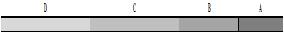 

өте жақсы – "А";

тиімді – "В";

қанағаттанарлық – "С";

ең төмен – "D".

Тестілеу рәсімінің ұзақтығы – 120 минуттан көп емес.


Инспектор
А-1
3
Үшінші бағдарлама бойынша тестілеу қызметті басқару, ынтымақтастық, шешім қабылдау, жеделділік, өздігінен даму, қызметті тұтынушыға бағдарлану, қызметті тұтынушыны хабарландыру, адалдық, жауапкершілік, бастамашылдық, стресске орнықтылық құзыреттері көріністерінің деңгейін бағалау бойынша тесттерді қамтиды.

Сұрақтардың жалпы саны – 220 (екі жүз жиырма).

Құзыреттер көрінісінің деңгейі:



өте жақсы – "А";

тиімді – "В";

қанағаттанарлық – "С";

ең төмен – "D".

Тестілеу рәсімінің ұзақтығы – 120 минуттан көп емес.


Консультант
А-2
3
Үшінші бағдарлама бойынша тестілеу қызметті басқару, ынтымақтастық, шешім қабылдау, жеделділік, өздігінен даму, қызметті тұтынушыға бағдарлану, қызметті тұтынушыны хабарландыру, адалдық, жауапкершілік, бастамашылдық, стресске орнықтылық құзыреттері көріністерінің деңгейін бағалау бойынша тесттерді қамтиды.

Сұрақтардың жалпы саны – 220 (екі жүз жиырма).

Құзыреттер көрінісінің деңгейі:



өте жақсы – "А";

тиімді – "В";

қанағаттанарлық – "С";

ең төмен – "D".

Тестілеу рәсімінің ұзақтығы – 120 минуттан көп емес.


Сарапшы
А-3
3
Үшінші бағдарлама бойынша тестілеу қызметті басқару, ынтымақтастық, шешім қабылдау, жеделділік, өздігінен даму, қызметті тұтынушыға бағдарлану, қызметті тұтынушыны хабарландыру, адалдық, жауапкершілік, бастамашылдық, стресске орнықтылық құзыреттері көріністерінің деңгейін бағалау бойынша тесттерді қамтиды.

Сұрақтардың жалпы саны – 220 (екі жүз жиырма).

Құзыреттер көрінісінің деңгейі:



өте жақсы – "А";

тиімді – "В";

қанағаттанарлық – "С";

ең төмен – "D".

Тестілеу рәсімінің ұзақтығы – 120 минуттан көп емес.


Референт
А-4
3
Үшінші бағдарлама бойынша тестілеу қызметті басқару, ынтымақтастық, шешім қабылдау, жеделділік, өздігінен даму, қызметті тұтынушыға бағдарлану, қызметті тұтынушыны хабарландыру, адалдық, жауапкершілік, бастамашылдық, стресске орнықтылық құзыреттері көріністерінің деңгейін бағалау бойынша тесттерді қамтиды.

Сұрақтардың жалпы саны – 220 (екі жүз жиырма).

Құзыреттер көрінісінің деңгейі:



өте жақсы – "А";

тиімді – "В";

қанағаттанарлық – "С";

ең төмен – "D".

Тестілеу рәсімінің ұзақтығы – 120 минуттан көп емес.


Қазақстан Республикасы Премьер-Министрінің көмекшісі, кеңесшісі
В-2
3
Үшінші бағдарлама бойынша тестілеу қызметті басқару, ынтымақтастық, шешім қабылдау, жеделділік, өздігінен даму, қызметті тұтынушыға бағдарлану, қызметті тұтынушыны хабарландыру, адалдық, жауапкершілік, бастамашылдық, стресске орнықтылық құзыреттері көріністерінің деңгейін бағалау бойынша тесттерді қамтиды.

Сұрақтардың жалпы саны – 220 (екі жүз жиырма).

Құзыреттер көрінісінің деңгейі:



өте жақсы – "А";

тиімді – "В";

қанағаттанарлық – "С";

ең төмен – "D".

Тестілеу рәсімінің ұзақтығы – 120 минуттан көп емес.


Қазақстан Республикасының Парламенті Палатасы Төрағасының көмекшісі, кеңесшісі
В-2
3
Үшінші бағдарлама бойынша тестілеу қызметті басқару, ынтымақтастық, шешім қабылдау, жеделділік, өздігінен даму, қызметті тұтынушыға бағдарлану, қызметті тұтынушыны хабарландыру, адалдық, жауапкершілік, бастамашылдық, стресске орнықтылық құзыреттері көріністерінің деңгейін бағалау бойынша тесттерді қамтиды.

Сұрақтардың жалпы саны – 220 (екі жүз жиырма).

Құзыреттер көрінісінің деңгейі:



өте жақсы – "А";

тиімді – "В";

қанағаттанарлық – "С";

ең төмен – "D".

Тестілеу рәсімінің ұзақтығы – 120 минуттан көп емес.


Қазақстан Республикасының Жоғарғы Соты Төрағасының көмекшісі, кеңесшісі
В-2
3
Үшінші бағдарлама бойынша тестілеу қызметті басқару, ынтымақтастық, шешім қабылдау, жеделділік, өздігінен даму, қызметті тұтынушыға бағдарлану, қызметті тұтынушыны хабарландыру, адалдық, жауапкершілік, бастамашылдық, стресске орнықтылық құзыреттері көріністерінің деңгейін бағалау бойынша тесттерді қамтиды.

Сұрақтардың жалпы саны – 220 (екі жүз жиырма).

Құзыреттер көрінісінің деңгейі:



өте жақсы – "А";

тиімді – "В";

қанағаттанарлық – "С";

ең төмен – "D".

Тестілеу рәсімінің ұзақтығы – 120 минуттан көп емес.


Қазақстан Республикасының Конституциялық Кеңесі Төрағасының көмекшісі, кеңесшісі
В-2
3
Үшінші бағдарлама бойынша тестілеу қызметті басқару, ынтымақтастық, шешім қабылдау, жеделділік, өздігінен даму, қызметті тұтынушыға бағдарлану, қызметті тұтынушыны хабарландыру, адалдық, жауапкершілік, бастамашылдық, стресске орнықтылық құзыреттері көріністерінің деңгейін бағалау бойынша тесттерді қамтиды.

Сұрақтардың жалпы саны – 220 (екі жүз жиырма).

Құзыреттер көрінісінің деңгейі:



өте жақсы – "А";

тиімді – "В";

қанағаттанарлық – "С";

ең төмен – "D".

Тестілеу рәсімінің ұзақтығы – 120 минуттан көп емес.


Қазақстан Республикасының Орталық сайлау комиссиясы Төрағасының көмекшісі, кеңесшісі
В-2
3
Үшінші бағдарлама бойынша тестілеу қызметті басқару, ынтымақтастық, шешім қабылдау, жеделділік, өздігінен даму, қызметті тұтынушыға бағдарлану, қызметті тұтынушыны хабарландыру, адалдық, жауапкершілік, бастамашылдық, стресске орнықтылық құзыреттері көріністерінің деңгейін бағалау бойынша тесттерді қамтиды.

Сұрақтардың жалпы саны – 220 (екі жүз жиырма).

Құзыреттер көрінісінің деңгейі:



өте жақсы – "А";

тиімді – "В";

қанағаттанарлық – "С";

ең төмен – "D".

Тестілеу рәсімінің ұзақтығы – 120 минуттан көп емес.


Қазақстан Республикасы Премьер-Министрі Кеңсесінің, Қазақстан Республикасы Президенті Іс басқармасының бас инспекторы
В-2
3
Үшінші бағдарлама бойынша тестілеу қызметті басқару, ынтымақтастық, шешім қабылдау, жеделділік, өздігінен даму, қызметті тұтынушыға бағдарлану, қызметті тұтынушыны хабарландыру, адалдық, жауапкершілік, бастамашылдық, стресске орнықтылық құзыреттері көріністерінің деңгейін бағалау бойынша тесттерді қамтиды.

Сұрақтардың жалпы саны – 220 (екі жүз жиырма).

Құзыреттер көрінісінің деңгейі:



өте жақсы – "А";

тиімді – "В";

қанағаттанарлық – "С";

ең төмен – "D".

Тестілеу рәсімінің ұзақтығы – 120 минуттан көп емес.


Қазақстан Республикасы Премьер-Министрі орынбасарының көмекшісі, кеңесшісі
В-3
3
Үшінші бағдарлама бойынша тестілеу қызметті басқару, ынтымақтастық, шешім қабылдау, жеделділік, өздігінен даму, қызметті тұтынушыға бағдарлану, қызметті тұтынушыны хабарландыру, адалдық, жауапкершілік, бастамашылдық, стресске орнықтылық құзыреттері көріністерінің деңгейін бағалау бойынша тесттерді қамтиды.

Сұрақтардың жалпы саны – 220 (екі жүз жиырма).

Құзыреттер көрінісінің деңгейі:



өте жақсы – "А";

тиімді – "В";

қанағаттанарлық – "С";

ең төмен – "D".

Тестілеу рәсімінің ұзақтығы – 120 минуттан көп емес.


Қазақстан Республикасы Премьер-Министрі Кеңсесі Басшысының көмекшісі, кеңесшісі
В-3
3
Үшінші бағдарлама бойынша тестілеу қызметті басқару, ынтымақтастық, шешім қабылдау, жеделділік, өздігінен даму, қызметті тұтынушыға бағдарлану, қызметті тұтынушыны хабарландыру, адалдық, жауапкершілік, бастамашылдық, стресске орнықтылық құзыреттері көріністерінің деңгейін бағалау бойынша тесттерді қамтиды.

Сұрақтардың жалпы саны – 220 (екі жүз жиырма).

Құзыреттер көрінісінің деңгейі:



өте жақсы – "А";

тиімді – "В";

қанағаттанарлық – "С";

ең төмен – "D".

Тестілеу рәсімінің ұзақтығы – 120 минуттан көп емес.


Қазақстан Республикасы Президенті Іс басқарушысының, Республикалық бюджеттің атқарылуын бақылау жөніндегі есеп комитеті, Қазақстан Республикасының Мемлекеттік қызмет істері және сыбайлас жемқорлыққа қарсы іс-қимыл агенттігі төрағаларының көмекшісі, кеңесшісі
В-3
3
Үшінші бағдарлама бойынша тестілеу қызметті басқару, ынтымақтастық, шешім қабылдау, жеделділік, өздігінен даму, қызметті тұтынушыға бағдарлану, қызметті тұтынушыны хабарландыру, адалдық, жауапкершілік, бастамашылдық, стресске орнықтылық құзыреттері көріністерінің деңгейін бағалау бойынша тесттерді қамтиды.

Сұрақтардың жалпы саны – 220 (екі жүз жиырма).

Құзыреттер көрінісінің деңгейі:



өте жақсы – "А";

тиімді – "В";

қанағаттанарлық – "С";

ең төмен – "D".

Тестілеу рәсімінің ұзақтығы – 120 минуттан көп емес.


Қазақстан Республикасының Парламенті Палатасы Төрағасы орынбасарының көмекшісі
В-3
3
Үшінші бағдарлама бойынша тестілеу қызметті басқару, ынтымақтастық, шешім қабылдау, жеделділік, өздігінен даму, қызметті тұтынушыға бағдарлану, қызметті тұтынушыны хабарландыру, адалдық, жауапкершілік, бастамашылдық, стресске орнықтылық құзыреттері көріністерінің деңгейін бағалау бойынша тесттерді қамтиды.

Сұрақтардың жалпы саны – 220 (екі жүз жиырма).

Құзыреттер көрінісінің деңгейі:



өте жақсы – "А";

тиімді – "В";

қанағаттанарлық – "С";

ең төмен – "D".

Тестілеу рәсімінің ұзақтығы – 120 минуттан көп емес.


Қазақстан Республикасының Парламенті Палатасы аппараты басшысының көмекшісі
В-3
3
Үшінші бағдарлама бойынша тестілеу қызметті басқару, ынтымақтастық, шешім қабылдау, жеделділік, өздігінен даму, қызметті тұтынушыға бағдарлану, қызметті тұтынушыны хабарландыру, адалдық, жауапкершілік, бастамашылдық, стресске орнықтылық құзыреттері көріністерінің деңгейін бағалау бойынша тесттерді қамтиды.

Сұрақтардың жалпы саны – 220 (екі жүз жиырма).

Құзыреттер көрінісінің деңгейі:



өте жақсы – "А";

тиімді – "В";

қанағаттанарлық – "С";

ең төмен – "D".

Тестілеу рәсімінің ұзақтығы – 120 минуттан көп емес.


Қазақстан Республикасының Жоғарғы Соты аппараты басшысының көмекшісі
В-3
3
Үшінші бағдарлама бойынша тестілеу қызметті басқару, ынтымақтастық, шешім қабылдау, жеделділік, өздігінен даму, қызметті тұтынушыға бағдарлану, қызметті тұтынушыны хабарландыру, адалдық, жауапкершілік, бастамашылдық, стресске орнықтылық құзыреттері көріністерінің деңгейін бағалау бойынша тесттерді қамтиды.

Сұрақтардың жалпы саны – 220 (екі жүз жиырма).

Құзыреттер көрінісінің деңгейі:



өте жақсы – "А";

тиімді – "В";

қанағаттанарлық – "С";

ең төмен – "D".

Тестілеу рәсімінің ұзақтығы – 120 минуттан көп емес.


Бас консультант
В-3
3
Үшінші бағдарлама бойынша тестілеу қызметті басқару, ынтымақтастық, шешім қабылдау, жеделділік, өздігінен даму, қызметті тұтынушыға бағдарлану, қызметті тұтынушыны хабарландыру, адалдық, жауапкершілік, бастамашылдық, стресске орнықтылық құзыреттері көріністерінің деңгейін бағалау бойынша тесттерді қамтиды.

Сұрақтардың жалпы саны – 220 (екі жүз жиырма).

Құзыреттер көрінісінің деңгейі:



өте жақсы – "А";

тиімді – "В";

қанағаттанарлық – "С";

ең төмен – "D".

Тестілеу рәсімінің ұзақтығы – 120 минуттан көп емес.


Бас сарапшы
В-4
3
Үшінші бағдарлама бойынша тестілеу қызметті басқару, ынтымақтастық, шешім қабылдау, жеделділік, өздігінен даму, қызметті тұтынушыға бағдарлану, қызметті тұтынушыны хабарландыру, адалдық, жауапкершілік, бастамашылдық, стресске орнықтылық құзыреттері көріністерінің деңгейін бағалау бойынша тесттерді қамтиды.

Сұрақтардың жалпы саны – 220 (екі жүз жиырма).

Құзыреттер көрінісінің деңгейі:



өте жақсы – "А";

тиімді – "В";

қанағаттанарлық – "С";

ең төмен – "D".

Тестілеу рәсімінің ұзақтығы – 120 минуттан көп емес.


Қазақстан Республикасының Парламенті депутатының көмекшісі
В-4
3
Үшінші бағдарлама бойынша тестілеу қызметті басқару, ынтымақтастық, шешім қабылдау, жеделділік, өздігінен даму, қызметті тұтынушыға бағдарлану, қызметті тұтынушыны хабарландыру, адалдық, жауапкершілік, бастамашылдық, стресске орнықтылық құзыреттері көріністерінің деңгейін бағалау бойынша тесттерді қамтиды.

Сұрақтардың жалпы саны – 220 (екі жүз жиырма).

Құзыреттер көрінісінің деңгейі:



өте жақсы – "А";

тиімді – "В";

қанағаттанарлық – "С";

ең төмен – "D".

Тестілеу рәсімінің ұзақтығы – 120 минуттан көп емес.


Сарапшы
В-5
3
Үшінші бағдарлама бойынша тестілеу қызметті басқару, ынтымақтастық, шешім қабылдау, жеделділік, өздігінен даму, қызметті тұтынушыға бағдарлану, қызметті тұтынушыны хабарландыру, адалдық, жауапкершілік, бастамашылдық, стресске орнықтылық құзыреттері көріністерінің деңгейін бағалау бойынша тесттерді қамтиды.

Сұрақтардың жалпы саны – 220 (екі жүз жиырма).

Құзыреттер көрінісінің деңгейі:



өте жақсы – "А";

тиімді – "В";

қанағаттанарлық – "С";

ең төмен – "D".

Тестілеу рәсімінің ұзақтығы – 120 минуттан көп емес.


Шетелдегі мекеменің кеңесшісі
С-2
3
Үшінші бағдарлама бойынша тестілеу қызметті басқару, ынтымақтастық, шешім қабылдау, жеделділік, өздігінен даму, қызметті тұтынушыға бағдарлану, қызметті тұтынушыны хабарландыру, адалдық, жауапкершілік, бастамашылдық, стресске орнықтылық құзыреттері көріністерінің деңгейін бағалау бойынша тесттерді қамтиды.

Сұрақтардың жалпы саны – 220 (екі жүз жиырма).

Құзыреттер көрінісінің деңгейі:



өте жақсы – "А";

тиімді – "В";

қанағаттанарлық – "С";

ең төмен – "D".

Тестілеу рәсімінің ұзақтығы – 120 минуттан көп емес.


Орталық атқарушы органның бірінші басшысының көмекшісі, кеңесшісі, баспасөз хатшысы
С-3
3
Үшінші бағдарлама бойынша тестілеу қызметті басқару, ынтымақтастық, шешім қабылдау, жеделділік, өздігінен даму, қызметті тұтынушыға бағдарлану, қызметті тұтынушыны хабарландыру, адалдық, жауапкершілік, бастамашылдық, стресске орнықтылық құзыреттері көріністерінің деңгейін бағалау бойынша тесттерді қамтиды.

Сұрақтардың жалпы саны – 220 (екі жүз жиырма).

Құзыреттер көрінісінің деңгейі:



өте жақсы – "А";

тиімді – "В";

қанағаттанарлық – "С";

ең төмен – "D".

Тестілеу рәсімінің ұзақтығы – 120 минуттан көп емес.


Шетелдегі мекеменің бірінші хатшысы
С-3
3
Үшінші бағдарлама бойынша тестілеу қызметті басқару, ынтымақтастық, шешім қабылдау, жеделділік, өздігінен даму, қызметті тұтынушыға бағдарлану, қызметті тұтынушыны хабарландыру, адалдық, жауапкершілік, бастамашылдық, стресске орнықтылық құзыреттері көріністерінің деңгейін бағалау бойынша тесттерді қамтиды.

Сұрақтардың жалпы саны – 220 (екі жүз жиырма).

Құзыреттер көрінісінің деңгейі:



өте жақсы – "А";

тиімді – "В";

қанағаттанарлық – "С";

ең төмен – "D".

Тестілеу рәсімінің ұзақтығы – 120 минуттан көп емес.


Бас сарапшы
С-4
3
Үшінші бағдарлама бойынша тестілеу қызметті басқару, ынтымақтастық, шешім қабылдау, жеделділік, өздігінен даму, қызметті тұтынушыға бағдарлану, қызметті тұтынушыны хабарландыру, адалдық, жауапкершілік, бастамашылдық, стресске орнықтылық құзыреттері көріністерінің деңгейін бағалау бойынша тесттерді қамтиды.

Сұрақтардың жалпы саны – 220 (екі жүз жиырма).

Құзыреттер көрінісінің деңгейі:



өте жақсы – "А";

тиімді – "В";

қанағаттанарлық – "С";

ең төмен – "D".

Тестілеу рәсімінің ұзақтығы – 120 минуттан көп емес.


Қазақстан Республикасы Сыртқы істер министрлігінің кеңесшісі
С-4
3
Үшінші бағдарлама бойынша тестілеу қызметті басқару, ынтымақтастық, шешім қабылдау, жеделділік, өздігінен даму, қызметті тұтынушыға бағдарлану, қызметті тұтынушыны хабарландыру, адалдық, жауапкершілік, бастамашылдық, стресске орнықтылық құзыреттері көріністерінің деңгейін бағалау бойынша тесттерді қамтиды.

Сұрақтардың жалпы саны – 220 (екі жүз жиырма).

Құзыреттер көрінісінің деңгейі:



өте жақсы – "А";

тиімді – "В";

қанағаттанарлық – "С";

ең төмен – "D".

Тестілеу рәсімінің ұзақтығы – 120 минуттан көп емес.


Қазақстан Республикасы Сыртқы істер министрлігінің бірінші хатшысы
С-4
3
Үшінші бағдарлама бойынша тестілеу қызметті басқару, ынтымақтастық, шешім қабылдау, жеделділік, өздігінен даму, қызметті тұтынушыға бағдарлану, қызметті тұтынушыны хабарландыру, адалдық, жауапкершілік, бастамашылдық, стресске орнықтылық құзыреттері көріністерінің деңгейін бағалау бойынша тесттерді қамтиды.

Сұрақтардың жалпы саны – 220 (екі жүз жиырма).

Құзыреттер көрінісінің деңгейі:



өте жақсы – "А";

тиімді – "В";

қанағаттанарлық – "С";

ең төмен – "D".

Тестілеу рәсімінің ұзақтығы – 120 минуттан көп емес.


Қазақстан Республикасы Сыртқы істер министрлігінің және шетелдегі мекеменің екінші хатшысы
С-4
3
Үшінші бағдарлама бойынша тестілеу қызметті басқару, ынтымақтастық, шешім қабылдау, жеделділік, өздігінен даму, қызметті тұтынушыға бағдарлану, қызметті тұтынушыны хабарландыру, адалдық, жауапкершілік, бастамашылдық, стресске орнықтылық құзыреттері көріністерінің деңгейін бағалау бойынша тесттерді қамтиды.

Сұрақтардың жалпы саны – 220 (екі жүз жиырма).

Құзыреттер көрінісінің деңгейі:



өте жақсы – "А";

тиімді – "В";

қанағаттанарлық – "С";

ең төмен – "D".

Тестілеу рәсімінің ұзақтығы – 120 минуттан көп емес.


Бас консулдықтың консулы
С-4
3
Үшінші бағдарлама бойынша тестілеу қызметті басқару, ынтымақтастық, шешім қабылдау, жеделділік, өздігінен даму, қызметті тұтынушыға бағдарлану, қызметті тұтынушыны хабарландыру, адалдық, жауапкершілік, бастамашылдық, стресске орнықтылық құзыреттері көріністерінің деңгейін бағалау бойынша тесттерді қамтиды.

Сұрақтардың жалпы саны – 220 (екі жүз жиырма).

Құзыреттер көрінісінің деңгейі:



өте жақсы – "А";

тиімді – "В";

қанағаттанарлық – "С";

ең төмен – "D".

Тестілеу рәсімінің ұзақтығы – 120 минуттан көп емес.


Сарапшы
С-5
3
Үшінші бағдарлама бойынша тестілеу қызметті басқару, ынтымақтастық, шешім қабылдау, жеделділік, өздігінен даму, қызметті тұтынушыға бағдарлану, қызметті тұтынушыны хабарландыру, адалдық, жауапкершілік, бастамашылдық, стресске орнықтылық құзыреттері көріністерінің деңгейін бағалау бойынша тесттерді қамтиды.

Сұрақтардың жалпы саны – 220 (екі жүз жиырма).

Құзыреттер көрінісінің деңгейі:



өте жақсы – "А";

тиімді – "В";

қанағаттанарлық – "С";

ең төмен – "D".

Тестілеу рәсімінің ұзақтығы – 120 минуттан көп емес.


Қазақстан Республикасы Сыртқы істер министрлігінің және шетелдегі мекеменің үшінші хатшысы
С-5
3
Үшінші бағдарлама бойынша тестілеу қызметті басқару, ынтымақтастық, шешім қабылдау, жеделділік, өздігінен даму, қызметті тұтынушыға бағдарлану, қызметті тұтынушыны хабарландыру, адалдық, жауапкершілік, бастамашылдық, стресске орнықтылық құзыреттері көріністерінің деңгейін бағалау бойынша тесттерді қамтиды.

Сұрақтардың жалпы саны – 220 (екі жүз жиырма).

Құзыреттер көрінісінің деңгейі:



өте жақсы – "А";

тиімді – "В";

қанағаттанарлық – "С";

ең төмен – "D".

Тестілеу рәсімінің ұзақтығы – 120 минуттан көп емес.


Бас консулдықтың вице-консулы
С-5
3
Үшінші бағдарлама бойынша тестілеу қызметті басқару, ынтымақтастық, шешім қабылдау, жеделділік, өздігінен даму, қызметті тұтынушыға бағдарлану, қызметті тұтынушыны хабарландыру, адалдық, жауапкершілік, бастамашылдық, стресске орнықтылық құзыреттері көріністерінің деңгейін бағалау бойынша тесттерді қамтиды.

Сұрақтардың жалпы саны – 220 (екі жүз жиырма).

Құзыреттер көрінісінің деңгейі:



өте жақсы – "А";

тиімді – "В";

қанағаттанарлық – "С";

ең төмен – "D".

Тестілеу рәсімінің ұзақтығы – 120 минуттан көп емес.


Қазақстан Республикасы Сыртқы істер министрлігінің және шетелдегі мекеменің атташесі
С-5
3
Үшінші бағдарлама бойынша тестілеу қызметті басқару, ынтымақтастық, шешім қабылдау, жеделділік, өздігінен даму, қызметті тұтынушыға бағдарлану, қызметті тұтынушыны хабарландыру, адалдық, жауапкершілік, бастамашылдық, стресске орнықтылық құзыреттері көріністерінің деңгейін бағалау бойынша тесттерді қамтиды.

Сұрақтардың жалпы саны – 220 (екі жүз жиырма).

Құзыреттер көрінісінің деңгейі:



өте жақсы – "А";

тиімді – "В";

қанағаттанарлық – "С";

ең төмен – "D".

Тестілеу рәсімінің ұзақтығы – 120 минуттан көп емес.


Қазақстан Республикасы Сыртқы істер министрлігінің және шетелдегі мекеменің референті
С-5
3
Үшінші бағдарлама бойынша тестілеу қызметті басқару, ынтымақтастық, шешім қабылдау, жеделділік, өздігінен даму, қызметті тұтынушыға бағдарлану, қызметті тұтынушыны хабарландыру, адалдық, жауапкершілік, бастамашылдық, стресске орнықтылық құзыреттері көріністерінің деңгейін бағалау бойынша тесттерді қамтиды.

Сұрақтардың жалпы саны – 220 (екі жүз жиырма).

Құзыреттер көрінісінің деңгейі:



өте жақсы – "А";

тиімді – "В";

қанағаттанарлық – "С";

ең төмен – "D".

Тестілеу рәсімінің ұзақтығы – 120 минуттан көп емес.


Сот орындаушысы
С-О-4
3
Үшінші бағдарлама бойынша тестілеу қызметті басқару, ынтымақтастық, шешім қабылдау, жеделділік, өздігінен даму, қызметті тұтынушыға бағдарлану, қызметті тұтынушыны хабарландыру, адалдық, жауапкершілік, бастамашылдық, стресске орнықтылық құзыреттері көріністерінің деңгейін бағалау бойынша тесттерді қамтиды.

Сұрақтардың жалпы саны – 220 (екі жүз жиырма).

Құзыреттер көрінісінің деңгейі:



өте жақсы – "А";

тиімді – "В";

қанағаттанарлық – "С";

ең төмен – "D".

Тестілеу рәсімінің ұзақтығы – 120 минуттан көп емес.


Бас маман
С-О-5
3
Үшінші бағдарлама бойынша тестілеу қызметті басқару, ынтымақтастық, шешім қабылдау, жеделділік, өздігінен даму, қызметті тұтынушыға бағдарлану, қызметті тұтынушыны хабарландыру, адалдық, жауапкершілік, бастамашылдық, стресске орнықтылық құзыреттері көріністерінің деңгейін бағалау бойынша тесттерді қамтиды.

Сұрақтардың жалпы саны – 220 (екі жүз жиырма).

Құзыреттер көрінісінің деңгейі:



өте жақсы – "А";

тиімді – "В";

қанағаттанарлық – "С";

ең төмен – "D".

Тестілеу рәсімінің ұзақтығы – 120 минуттан көп емес.


Облыстық және оған теңестірілген сот кеңсесінің аға сот приставы
С-О-5
3
Үшінші бағдарлама бойынша тестілеу қызметті басқару, ынтымақтастық, шешім қабылдау, жеделділік, өздігінен даму, қызметті тұтынушыға бағдарлану, қызметті тұтынушыны хабарландыру, адалдық, жауапкершілік, бастамашылдық, стресске орнықтылық құзыреттері көріністерінің деңгейін бағалау бойынша тесттерді қамтиды.

Сұрақтардың жалпы саны – 220 (екі жүз жиырма).

Құзыреттер көрінісінің деңгейі:



өте жақсы – "А";

тиімді – "В";

қанағаттанарлық – "С";

ең төмен – "D".

Тестілеу рәсімінің ұзақтығы – 120 минуттан көп емес.


Жетекші маман
С-О-6
3
Үшінші бағдарлама бойынша тестілеу қызметті басқару, ынтымақтастық, шешім қабылдау, жеделділік, өздігінен даму, қызметті тұтынушыға бағдарлану, қызметті тұтынушыны хабарландыру, адалдық, жауапкершілік, бастамашылдық, стресске орнықтылық құзыреттері көріністерінің деңгейін бағалау бойынша тесттерді қамтиды.

Сұрақтардың жалпы саны – 220 (екі жүз жиырма).

Құзыреттер көрінісінің деңгейі:



өте жақсы – "А";

тиімді – "В";

қанағаттанарлық – "С";

ең төмен – "D".

Тестілеу рәсімінің ұзақтығы – 120 минуттан көп емес.


Облыстық және оған теңестірілген сот кеңсесінің сот приставы
С-О-6
3
Үшінші бағдарлама бойынша тестілеу қызметті басқару, ынтымақтастық, шешім қабылдау, жеделділік, өздігінен даму, қызметті тұтынушыға бағдарлану, қызметті тұтынушыны хабарландыру, адалдық, жауапкершілік, бастамашылдық, стресске орнықтылық құзыреттері көріністерінің деңгейін бағалау бойынша тесттерді қамтиды.

Сұрақтардың жалпы саны – 220 (екі жүз жиырма).

Құзыреттер көрінісінің деңгейі:



өте жақсы – "А";

тиімді – "В";

қанағаттанарлық – "С";

ең төмен – "D".

Тестілеу рәсімінің ұзақтығы – 120 минуттан көп емес.


Бас маман
C-R-4
3
Үшінші бағдарлама бойынша тестілеу қызметті басқару, ынтымақтастық, шешім қабылдау, жеделділік, өздігінен даму, қызметті тұтынушыға бағдарлану, қызметті тұтынушыны хабарландыру, адалдық, жауапкершілік, бастамашылдық, стресске орнықтылық құзыреттері көріністерінің деңгейін бағалау бойынша тесттерді қамтиды.

Сұрақтардың жалпы саны – 220 (екі жүз жиырма).

Құзыреттер көрінісінің деңгейі:



өте жақсы – "А";

тиімді – "В";

қанағаттанарлық – "С";

ең төмен – "D".

Тестілеу рәсімінің ұзақтығы – 120 минуттан көп емес.


Аудандық және оған теңестірілген сот кеңсесінің аға сот приставы
C-R-4
3
Үшінші бағдарлама бойынша тестілеу қызметті басқару, ынтымақтастық, шешім қабылдау, жеделділік, өздігінен даму, қызметті тұтынушыға бағдарлану, қызметті тұтынушыны хабарландыру, адалдық, жауапкершілік, бастамашылдық, стресске орнықтылық құзыреттері көріністерінің деңгейін бағалау бойынша тесттерді қамтиды.

Сұрақтардың жалпы саны – 220 (екі жүз жиырма).

Құзыреттер көрінісінің деңгейі:



өте жақсы – "А";

тиімді – "В";

қанағаттанарлық – "С";

ең төмен – "D".

Тестілеу рәсімінің ұзақтығы – 120 минуттан көп емес.


Жетекші маман
C-R-5
3
Үшінші бағдарлама бойынша тестілеу қызметті басқару, ынтымақтастық, шешім қабылдау, жеделділік, өздігінен даму, қызметті тұтынушыға бағдарлану, қызметті тұтынушыны хабарландыру, адалдық, жауапкершілік, бастамашылдық, стресске орнықтылық құзыреттері көріністерінің деңгейін бағалау бойынша тесттерді қамтиды.

Сұрақтардың жалпы саны – 220 (екі жүз жиырма).

Құзыреттер көрінісінің деңгейі:



өте жақсы – "А";

тиімді – "В";

қанағаттанарлық – "С";

ең төмен – "D".

Тестілеу рәсімінің ұзақтығы – 120 минуттан көп емес.


Аудандық және оған теңестірілген сот кеңсесінің сот приставы
C-R-5
3
Үшінші бағдарлама бойынша тестілеу қызметті басқару, ынтымақтастық, шешім қабылдау, жеделділік, өздігінен даму, қызметті тұтынушыға бағдарлану, қызметті тұтынушыны хабарландыру, адалдық, жауапкершілік, бастамашылдық, стресске орнықтылық құзыреттері көріністерінің деңгейін бағалау бойынша тесттерді қамтиды.

Сұрақтардың жалпы саны – 220 (екі жүз жиырма).

Құзыреттер көрінісінің деңгейі:



өте жақсы – "А";

тиімді – "В";

қанағаттанарлық – "С";

ең төмен – "D".

Тестілеу рәсімінің ұзақтығы – 120 минуттан көп емес.


Облыс, астана, республикалық маңызы бар қала әкімінің көмекшісі, кеңесшісі
D-3
3
Үшінші бағдарлама бойынша тестілеу қызметті басқару, ынтымақтастық, шешім қабылдау, жеделділік, өздігінен даму, қызметті тұтынушыға бағдарлану, қызметті тұтынушыны хабарландыру, адалдық, жауапкершілік, бастамашылдық, стресске орнықтылық құзыреттері көріністерінің деңгейін бағалау бойынша тесттерді қамтиды.

Сұрақтардың жалпы саны – 220 (екі жүз жиырма).

Құзыреттер көрінісінің деңгейі:



өте жақсы – "А";

тиімді – "В";

қанағаттанарлық – "С";

ең төмен – "D".

Тестілеу рәсімінің ұзақтығы – 120 минуттан көп емес.


Бас инспектор
D-3
3
Үшінші бағдарлама бойынша тестілеу қызметті басқару, ынтымақтастық, шешім қабылдау, жеделділік, өздігінен даму, қызметті тұтынушыға бағдарлану, қызметті тұтынушыны хабарландыру, адалдық, жауапкершілік, бастамашылдық, стресске орнықтылық құзыреттері көріністерінің деңгейін бағалау бойынша тесттерді қамтиды.

Сұрақтардың жалпы саны – 220 (екі жүз жиырма).

Құзыреттер көрінісінің деңгейі:



өте жақсы – "А";

тиімді – "В";

қанағаттанарлық – "С";

ең төмен – "D".

Тестілеу рәсімінің ұзақтығы – 120 минуттан көп емес.


Баспасөз хатшысы
D-3
3
Үшінші бағдарлама бойынша тестілеу қызметті басқару, ынтымақтастық, шешім қабылдау, жеделділік, өздігінен даму, қызметті тұтынушыға бағдарлану, қызметті тұтынушыны хабарландыру, адалдық, жауапкершілік, бастамашылдық, стресске орнықтылық құзыреттері көріністерінің деңгейін бағалау бойынша тесттерді қамтиды.

Сұрақтардың жалпы саны – 220 (екі жүз жиырма).

Құзыреттер көрінісінің деңгейі:



өте жақсы – "А";

тиімді – "В";

қанағаттанарлық – "С";

ең төмен – "D".

Тестілеу рәсімінің ұзақтығы – 120 минуттан көп емес.


Бас маман
D-4
3
Үшінші бағдарлама бойынша тестілеу қызметті басқару, ынтымақтастық, шешім қабылдау, жеделділік, өздігінен даму, қызметті тұтынушыға бағдарлану, қызметті тұтынушыны хабарландыру, адалдық, жауапкершілік, бастамашылдық, стресске орнықтылық құзыреттері көріністерінің деңгейін бағалау бойынша тесттерді қамтиды.

Сұрақтардың жалпы саны – 220 (екі жүз жиырма).

Құзыреттер көрінісінің деңгейі:



өте жақсы – "А";

тиімді – "В";

қанағаттанарлық – "С";

ең төмен – "D".

Тестілеу рәсімінің ұзақтығы – 120 минуттан көп емес.


Жетекші маман
D-5
3
Үшінші бағдарлама бойынша тестілеу қызметті басқару, ынтымақтастық, шешім қабылдау, жеделділік, өздігінен даму, қызметті тұтынушыға бағдарлану, қызметті тұтынушыны хабарландыру, адалдық, жауапкершілік, бастамашылдық, стресске орнықтылық құзыреттері көріністерінің деңгейін бағалау бойынша тесттерді қамтиды.

Сұрақтардың жалпы саны – 220 (екі жүз жиырма).

Құзыреттер көрінісінің деңгейі:



өте жақсы – "А";

тиімді – "В";

қанағаттанарлық – "С";

ең төмен – "D".

Тестілеу рәсімінің ұзақтығы – 120 минуттан көп емес.


Бас маман
D-О-4
3
Үшінші бағдарлама бойынша тестілеу қызметті басқару, ынтымақтастық, шешім қабылдау, жеделділік, өздігінен даму, қызметті тұтынушыға бағдарлану, қызметті тұтынушыны хабарландыру, адалдық, жауапкершілік, бастамашылдық, стресске орнықтылық құзыреттері көріністерінің деңгейін бағалау бойынша тесттерді қамтиды.

Сұрақтардың жалпы саны – 220 (екі жүз жиырма).

Құзыреттер көрінісінің деңгейі:



өте жақсы – "А";

тиімді – "В";

қанағаттанарлық – "С";

ең төмен – "D".

Тестілеу рәсімінің ұзақтығы – 120 минуттан көп емес.


Жетекші маман
D-О-5
3
Үшінші бағдарлама бойынша тестілеу қызметті басқару, ынтымақтастық, шешім қабылдау, жеделділік, өздігінен даму, қызметті тұтынушыға бағдарлану, қызметті тұтынушыны хабарландыру, адалдық, жауапкершілік, бастамашылдық, стресске орнықтылық құзыреттері көріністерінің деңгейін бағалау бойынша тесттерді қамтиды.

Сұрақтардың жалпы саны – 220 (екі жүз жиырма).

Құзыреттер көрінісінің деңгейі:



өте жақсы – "А";

тиімді – "В";

қанағаттанарлық – "С";

ең төмен – "D".

Тестілеу рәсімінің ұзақтығы – 120 минуттан көп емес.


Маман
D-О-6
3
Үшінші бағдарлама бойынша тестілеу қызметті басқару, ынтымақтастық, шешім қабылдау, жеделділік, өздігінен даму, қызметті тұтынушыға бағдарлану, қызметті тұтынушыны хабарландыру, адалдық, жауапкершілік, бастамашылдық, стресске орнықтылық құзыреттері көріністерінің деңгейін бағалау бойынша тесттерді қамтиды.

Сұрақтардың жалпы саны – 220 (екі жүз жиырма).

Құзыреттер көрінісінің деңгейі:



өте жақсы – "А";

тиімді – "В";

қанағаттанарлық – "С";

ең төмен – "D".

Тестілеу рәсімінің ұзақтығы – 120 минуттан көп емес.


Аудан әкімінің көмекшісі, кеңесшісі, бас инспекторы
Е-3
3
Үшінші бағдарлама бойынша тестілеу қызметті басқару, ынтымақтастық, шешім қабылдау, жеделділік, өздігінен даму, қызметті тұтынушыға бағдарлану, қызметті тұтынушыны хабарландыру, адалдық, жауапкершілік, бастамашылдық, стресске орнықтылық құзыреттері көріністерінің деңгейін бағалау бойынша тесттерді қамтиды.

Сұрақтардың жалпы саны – 220 (екі жүз жиырма).

Құзыреттер көрінісінің деңгейі:



өте жақсы – "А";

тиімді – "В";

қанағаттанарлық – "С";

ең төмен – "D".

Тестілеу рәсімінің ұзақтығы – 120 минуттан көп емес.


Бас маман
Е-4
3
Үшінші бағдарлама бойынша тестілеу қызметті басқару, ынтымақтастық, шешім қабылдау, жеделділік, өздігінен даму, қызметті тұтынушыға бағдарлану, қызметті тұтынушыны хабарландыру, адалдық, жауапкершілік, бастамашылдық, стресске орнықтылық құзыреттері көріністерінің деңгейін бағалау бойынша тесттерді қамтиды.

Сұрақтардың жалпы саны – 220 (екі жүз жиырма).

Құзыреттер көрінісінің деңгейі:



өте жақсы – "А";

тиімді – "В";

қанағаттанарлық – "С";

ең төмен – "D".

Тестілеу рәсімінің ұзақтығы – 120 минуттан көп емес.


Жетекші маман
Е-5
3
Үшінші бағдарлама бойынша тестілеу қызметті басқару, ынтымақтастық, шешім қабылдау, жеделділік, өздігінен даму, қызметті тұтынушыға бағдарлану, қызметті тұтынушыны хабарландыру, адалдық, жауапкершілік, бастамашылдық, стресске орнықтылық құзыреттері көріністерінің деңгейін бағалау бойынша тесттерді қамтиды.

Сұрақтардың жалпы саны – 220 (екі жүз жиырма).

Құзыреттер көрінісінің деңгейі:



өте жақсы – "А";

тиімді – "В";

қанағаттанарлық – "С";

ең төмен – "D".

Тестілеу рәсімінің ұзақтығы – 120 минуттан көп емес.


Бас маман
E-R-4
3
Үшінші бағдарлама бойынша тестілеу қызметті басқару, ынтымақтастық, шешім қабылдау, жеделділік, өздігінен даму, қызметті тұтынушыға бағдарлану, қызметті тұтынушыны хабарландыру, адалдық, жауапкершілік, бастамашылдық, стресске орнықтылық құзыреттері көріністерінің деңгейін бағалау бойынша тесттерді қамтиды.

Сұрақтардың жалпы саны – 220 (екі жүз жиырма).

Құзыреттер көрінісінің деңгейі:



өте жақсы – "А";

тиімді – "В";

қанағаттанарлық – "С";

ең төмен – "D".

Тестілеу рәсімінің ұзақтығы – 120 минуттан көп емес.


Жетекші маман
E-R-5
3
Үшінші бағдарлама бойынша тестілеу қызметті басқару, ынтымақтастық, шешім қабылдау, жеделділік, өздігінен даму, қызметті тұтынушыға бағдарлану, қызметті тұтынушыны хабарландыру, адалдық, жауапкершілік, бастамашылдық, стресске орнықтылық құзыреттері көріністерінің деңгейін бағалау бойынша тесттерді қамтиды.

Сұрақтардың жалпы саны – 220 (екі жүз жиырма).

Құзыреттер көрінісінің деңгейі:



өте жақсы – "А";

тиімді – "В";

қанағаттанарлық – "С";

ең төмен – "D".

Тестілеу рәсімінің ұзақтығы – 120 минуттан көп емес.


Әкімнің көмекшісі, кеңесшісі
E-G-2
3
Үшінші бағдарлама бойынша тестілеу қызметті басқару, ынтымақтастық, шешім қабылдау, жеделділік, өздігінен даму, қызметті тұтынушыға бағдарлану, қызметті тұтынушыны хабарландыру, адалдық, жауапкершілік, бастамашылдық, стресске орнықтылық құзыреттері көріністерінің деңгейін бағалау бойынша тесттерді қамтиды.

Сұрақтардың жалпы саны – 220 (екі жүз жиырма).

Құзыреттер көрінісінің деңгейі:



өте жақсы – "А";

тиімді – "В";

қанағаттанарлық – "С";

ең төмен – "D".

Тестілеу рәсімінің ұзақтығы – 120 минуттан көп емес.


Бас маман
E-G-3
3
Үшінші бағдарлама бойынша тестілеу қызметті басқару, ынтымақтастық, шешім қабылдау, жеделділік, өздігінен даму, қызметті тұтынушыға бағдарлану, қызметті тұтынушыны хабарландыру, адалдық, жауапкершілік, бастамашылдық, стресске орнықтылық құзыреттері көріністерінің деңгейін бағалау бойынша тесттерді қамтиды.

Сұрақтардың жалпы саны – 220 (екі жүз жиырма).

Құзыреттер көрінісінің деңгейі:



өте жақсы – "А";

тиімді – "В";

қанағаттанарлық – "С";

ең төмен – "D".

Тестілеу рәсімінің ұзақтығы – 120 минуттан көп емес.


Жетекші маман
E-G-4Қазақстан Республикасы
Мемлекеттік қызмет істері
және сыбайлас
жемқорлыққа қарсы
іс-қимыл агенттігі
төрағасының
2017 жылғы 30 қаңтардағы
№ 22 бұйрығына
3-қосымшаАттестаттаудан өтуге
жататын "Б" корпусының
мемлекеттік әкімшілік
қызметшілерінің жеке
құзыреттерін бағалайтын
тестілеуді ұйымдастыру
қағидаларына
3-қосымшаНысанҚазақстан Республикасы
Мемлекеттік қызмет істері
және сыбайлас
жемқорлыққа қарсы
іс-қимыл агенттігі
төрағасының
2017 жылғы 30 қаңтардағы
№ 22 бұйрығына
4-қосымшаАттестаттаудан өтуге
жататын "Б" корпусының
мемлекеттік әкімшілік
қызметшілерінің жеке
құзыреттерін бағалайтын
тестілеуді ұйымдастыру
қағидаларына
4-қосымшаФорма
№
Тегі, аты, әкесінің аты (бар болған жағдайда)
ЖСНҚазақстан Республикасы
Мемлекеттік қызмет істері
және сыбайлас
жемқорлыққа қарсы
іс-қимыл агенттігі
төрағасының
2017 жылғы 30 қаңтардағы
№ 22 бұйрығына
5-қосымшаАттестаттаудан өтуге
жататын "Б" корпусының
мемлекеттік әкімшілік
қызметшілерінің жеке
құзыреттерін бағалайтын
тестілеуді ұйымдастыру
қағидаларына
5-қосымшаНысан
Тестіленушінің тегі, аты, әкесінің аты (бар болған жағдайда):
фото
Тестілеуден өткен күні:
фото
Сипаттамма
Әлді жақтары
Сипаттамма
Дамыту үшін құзыреттерҚазақстан Республикасы
Мемлекеттік қызмет істері
және сыбайлас
жемқорлыққа қарсы
іс-қимыл агенттігі
төрағасының
2017 жылғы 30 қаңтардағы
№ 22 бұйрығына
6-қосымшаАттестаттаудан өтуге жататын
"Б" корпусының мемлекеттік
әкімшілік қызметшілерімен
әңгімелесуді өткізу
нұсқаулығына
2-қосымшаНысан
№ р/с
Қойылатын сұрақтар

(бейінді/құзыреттер бойынша)
Балл (1-ден 4-ке дейін)*
1
2
3
…
Орташа балл
Орташа балл
Иә/жоқ

Атқаратын мемлекеттік лауазымына сай келеді және мемлекеттік лауазымын жоғарылатуға ұсынылады

 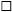 
Атқаратын мемлекеттік лауазымына сай келеді

 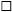 
Атқаратын мемлекеттік лауазымына сай емес және мемлекеттік лауазымын төмендетуге ұсынылады

 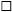 
Атқаратын мемлекеттік лауазымына сай емес және қызметтен шығаруға ұсынылады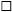 